依循衛福部訂定之「餐飲衛生管理分級評核制度」，針對臺北市內餐飲業者進行分級輔導，以提升臺北市餐飲衛生安全，故辦理說明會暨衛生講習，輔導餐飲業者瞭解「餐飲衛生管理分級評核制度」之意義及對其營業效益。講習對象：臺北市內餐飲業者講習時間及地點：課程內容：報名資料：場次時間地點第1場5月15日(二)13:00-17:00暐凱國際檢驗科技股份有限公司－3樓會議室(台北市內湖區內湖路一段120巷15弄28號)第2場5月28日(一)13:00-17:00暐凱國際檢驗科技股份有限公司－3樓會議室(台北市內湖區內湖路一段120巷15弄28號)第3場6月01日(五)13:00-17:00淡江大學台北校區－2樓（D223階梯教室）(台北市大安區金華街199巷5號)第4場6月11日(一)13:00-17:00暐凱國際檢驗科技股份有限公司－3樓會議室(台北市內湖區內湖路一段120巷15弄28號)第5場6月20日(三)13:00-17:00台北大學台北校區－105教室(台北市中山區民生東路三段67號)第6場6月25日(一)13:00-17:00暐凱國際檢驗科技股份有限公司－3樓會議室(台北市內湖區內湖路一段120巷15弄28號)時間內容13:00-13:30報到、領取資料13:30-14:10講習前測【107年度臺北市餐飲衛生管理分級計畫委託專業服務】分級評核制度、輔導評核標準及退場機制說明14:10-15:40餐飲業「清涼廚房」概念宣導15:40-15:50休息時間15:50-17:20餐飲業之食品良好衛生規範準則食材製備與貯存管理17:20-17:30講義後測、問題討論17:30~簽退賦歸公司名稱電話地址傳真聯絡人聯絡電話E-mail報名人員填列資料報名人員填列資料報名人員填列資料報名人員填列資料報名人員填列資料報名人員填列資料報名人員填列資料報名人員填列資料姓名職稱報名場次報名場次第     場午餐自理身分證字號手機E-mailE-mail姓名職稱報名場次報名場次第     場午餐自理身分證字號手機E-mailE-mail姓名職稱報名場次報名場次第     場午餐自理身分證字號手機E-mailE-mail姓名職稱報名場次報名場次第     場午餐自理身分證字號手機E-mailE-mail◎注意事項聯絡窗口：暐凱國際檢驗科技股份有限公司  電話：02-5557-9888  傳真：02-2799-8912分機：207 楊雅婷專員 E-mail：coco@fsi.net.tw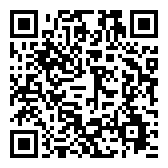 分機：210 劉玟伶專員 E-mail：lyn@fsi.net.tw分機：218 王立漢副理 E-mail：hankwang@fsi.net.tw報名方式：請於講習日前1週填妥報名表，以傳真、Email回傳報名，並請來電確認是否報名成功，或是掃描右方QR-code進行線上報名，因場地限制，每場次名額有限，依報名先後受理。課程結束後，會提供上課時數4小時訓練證明，故課程當日請攜帶：*已有時數卡者：請攜帶綠色時數卡(請確認背面是否還有空格可核章)。*未有時數卡者：請攜帶1吋相片1張及身分證影本。(表格可複印使用或自行提供附件)